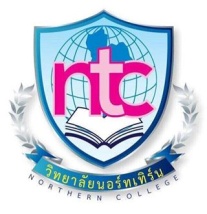 ขั้นตอนการขอใบรายงานเปรียบเทียบผลการเรียนกับหลักสูตร